Викторина по географии "Географический калейдоскоп"для учащихся 8 вида.Вопросы:1. В тундре за короткое прохладное лето успевает оттаять лишь самый верхний слой почвы. А слой твердый, как камень, с прожилками льда, лежащий под ним, называется... 2. Могут ли в природе встретиться белый медведь и пингвин? 3. Какой континент тянется от буквы «А» до буквы «Я»?4. В полярных районах нашей планеты можно наблюдать это необыкновенно красивое явление природы. 5. Отгадайте слова, являющиеся географическими понятиями, названиями и именами, в которых есть числительное 100.а)   _ _ СТО _ — сторона света.б)   _ СТО _ — начало реки.в)  СТО _ _ _ _ — главный город страны.6.  Назовите самую крупную нелетающую птицу Африки , высота которой достигает  , вес  , живущую в пустынях и саваннах.            7. На каком континенте нет рек? 8. Какая самая длинная река в мире? 9. Чем отличается озеро от пруда? 10. Не море, не земля – корабли не плавают, и ходить нельзя. 11.  О каком минерале  говорят: «Воды боится, а из воды родится»? 12. Как называется жилище чукчей? 13. Что страшнее гром или молния? 14.  Самая крупная пустыня в мире? 15. Где холоднее — на Северном или на Южном полюсе? 16. Назовите четыре моря, имеющие цветные названия. 17. Назовите самое глубокое озеро в мире. Разгадайте ребус:18.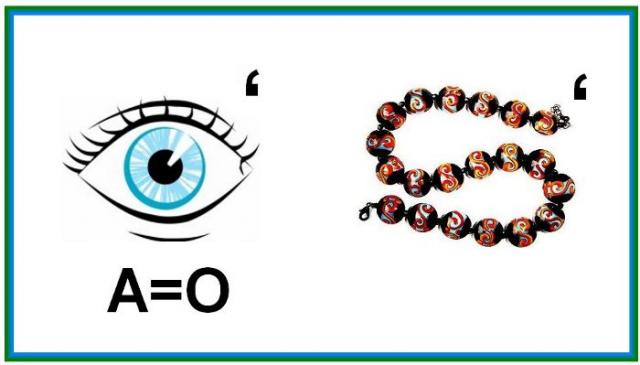 19.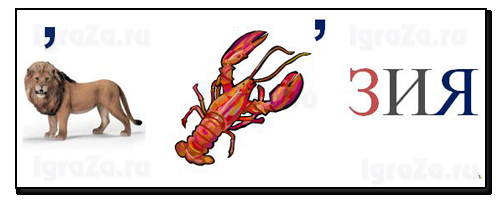 20.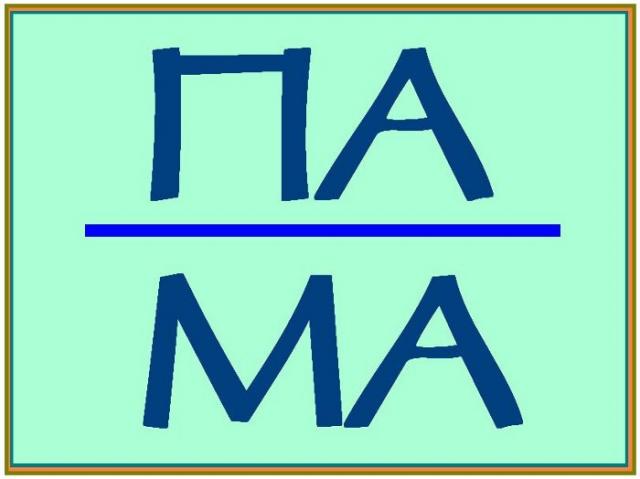 Ответы:1. Вечной мерзлотой.2. Нет. Белый медведь живет на Северном полюсе, а пингвин - на Южном.3. Австралия.4. Северное сияние.5. а) Восток.    б) Исток.    в) Столица.6. Страус.7. Антарктида.8. Нил.9. Озеро – природный объект, а пруд создан человеком.10. Болото.11. Соль.12. Чум.13. Молния. 14. Сахара.15. На Южном.16. Черное, Белое, Красное, Желтое.17. Байкал.18. Глобус.19. Евразия.20. Панама.